Anexo K - Termo de destruição do CRAF/PAF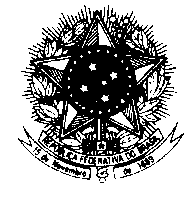 MINISTÉRIO DA DEFESACOMANDO DA AERONÁUTICA(OM)TERMO DE DESTRUIÇÃO DE ______________ (CRAF/PAF)Termo nº _____/OM/ANOAos ..........dias do mês de .................. do ano de ..........., reuniram-se na (OM).........  os Srs.  ...................................................... Cartão de Identidade nº................COMAER, ..............................e................................, os  dois últimos militares como testemunhas, para ser processada a destruição do ..............................................., abaixo discriminado, pertencente ao ..........................................., de acordo com a publicação no ........................ (Boletim Interno Reservado ou em BIIP) nº......., de ..................., da (OM).ESPECIFICAÇÃO DO CRAF/PAFE, para constar, foi lavrado o presente Termo de Destruição, assinado pelo militar responsável pela destruição e pelas testemunhas e autorizado pelo Agente Diretor da OM.(local e data)_____________________________Executor da atividade:__________________________________(Nome Completo)Testemunhas:_____________________________________	______________________________________(Nome e assinatura da 1ª testemunha) 	(Nome e assinatura da 2ª testemunha)Autorizado por:___________________________(Agente Diretor)Em consequência seja:Encaminhada cópia do Termo de Destruição de Documento à DIRMAB para as providências cabíveis pelo Órgão Central.ITEMTIPOCRAF OU PAFNº SIGMANº DO ESPELHOREGISTRONº BOL. INT. RES OU BIIP DATA12